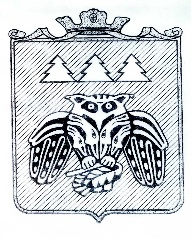 ПОСТАНОВЛЕНИЕадминистрации муниципального образованиямуниципального района «Сыктывдинский»«Сыктывдiн» муниципальнöй районынмуниципальнöй юкöнса администрациялöнШУÖМот 17 декабря 2015 года				                                                      № 12/2142О выделении дополнительной субсидии субъектам малого предпринимательства Руководствуясь частью 2 статьи 179 Бюджетного кодекса Российский Федерации в целях реализации муниципальной программы муниципального образования муниципального района «Сыктывдинский» «Развитие экономики» на период до 2020 года», утвержденной постановлением администрации муниципального района «Сыктывдинский» от 25 июня 2014 года № 6/1155 и в соответствии с протоколом заседания комиссии по рассмотрению заявок субъектов малого и среднего предпринимательства, претендующих на получение финансовой поддержки за счет средств бюджета муниципального образования муниципального района «Сыктывдинский» от 8 октября 2015 года, приказом Министерства экономического развития Республики Коми №347 от 15 декабря 2015 года, администрация муниципального образования муниципального района «Сыктывдинский»ПОСТАНОВЛЯЕТ:Выделить дополнительную субсидию в рамках подпрограммы 2 «Малое и среднее предпринимательство в МО МР «Сыктывдинский» муниципальной программы муниципального образования муниципального района «Сыктывдинский» «Развитие экономики» на период до 2020 года» следующим субъектам малого  и среднего предпринимательства:ООО «Пажга» на финансирование части расходов субъектов малого предпринимательства, крестьянских (фермерских) хозяйств, сельскохозяйственных кооперативов, реализующих проекты, связанных с приобретением и обновление основных средств на реализацию проекта «Техническое перевооружение сельскохозяйственного производства ООО «Пажга» за счет средств бюджета МО МР «Сыктывдинский» в размере 842509,50 рублей по Соглашению №09/02-МБ/2015 между Министерством экономического развития Республики Коми и администрацией МО МР «Сыктывдинский» в том числе:- за счет средств федерального бюджета – 842509,50 рублей;ООО «Комибрус» на финансирование части расходов субъектов малого предпринимательства, крестьянских (фермерских) хозяйств, сельскохозяйственных кооперативов, реализующих проекты, связанных с приобретением и обновление основных средств на реализацию проекта «Сушильный комплекс фирмы КАТРЕС» за счет средств бюджета МО МР «Сыктывдинский» в размере 211 000,00 рублей                                            по Соглашению №09/02-МБ/2015 между Министерством экономического развития Республики Коми и администрацией МО МР «Сыктывдинский» в том числе:- за счет средств федерального бюджета – 211 000,00 рублей;Контроль за исполнением настоящего постановления возложить на заместителя руководителя администрации муниципального района  (Н.В. Долингер).Настоящее постановление вступает в силу со дня его официального опубликования.Руководитель администрации муниципального района	                                                                                     О.А. Лажанев